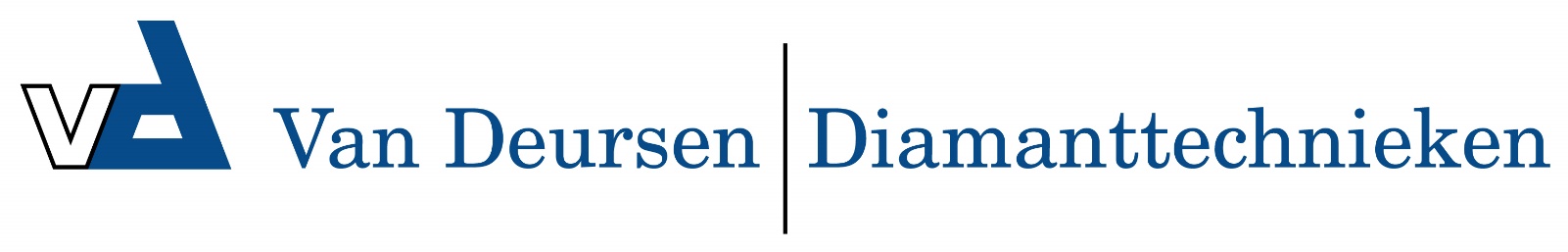 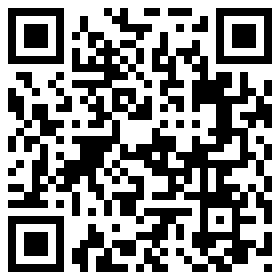 Koolstofmodule AC700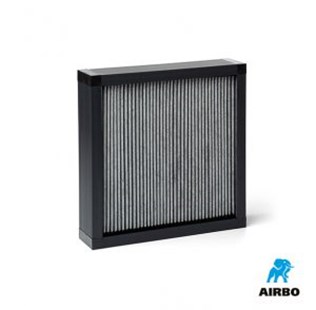 Koolstofmodule:– Maximale stofopname
– Filtert zelfs geuren
– Bestelnummer: 200220